EK-1EK-2Kurum: Selçuk ÜniversitesiBirim: Diş Hekimliği Fakültesi HASSAS GÖREV ENVANTERİ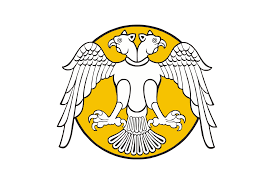 T.C.SELÇUK ÜNİVERSİTESİDİŞ HEKİMLİĞİ FAKÜLTESİHASSAS GÖREV TESPİT FORMUT.C.SELÇUK ÜNİVERSİTESİDİŞ HEKİMLİĞİ FAKÜLTESİHASSAS GÖREV TESPİT FORMUT.C.SELÇUK ÜNİVERSİTESİDİŞ HEKİMLİĞİ FAKÜLTESİHASSAS GÖREV TESPİT FORMUT.C.SELÇUK ÜNİVERSİTESİDİŞ HEKİMLİĞİ FAKÜLTESİHASSAS GÖREV TESPİT FORMUT.C.SELÇUK ÜNİVERSİTESİDİŞ HEKİMLİĞİ FAKÜLTESİHASSAS GÖREV TESPİT FORMUT.C.SELÇUK ÜNİVERSİTESİDİŞ HEKİMLİĞİ FAKÜLTESİHASSAS GÖREV TESPİT FORMUDoküman No    :  İlk Yayın Tarihi:Revizyon Tarihi:Revize No         :Sayfa                 :Alt Birim: Alt Birim: Alt Birim: Alt Birim: Alt Birim: Alt Birim: Alt Birim: Alt Birim: Alt Birim: Alt Birim: Sıra NoHassas Görevler(Hizmetin/Görevin Adı)Hassas Görevler(Hizmetin/Görevin Adı)Hassas Görevi Olan PersonelGörevin Yerine Getirilmemesinin SonuçlarıRisk Düzeyi Gereken Kontroller/TedbirlerGörevi Yürütecek Personelde Aranması Gereken KriterlerGörevi Yürütecek Personelde Aranması Gereken KriterlerGörevi Yürütecek Personelde Aranması Gereken Kriterler1Fakülte SekreteriFakülte SekreteriResul CELİLOĞLUTüm işleyişin uygulanmasındaki eksikliklerden kaynaklı sağlık hizmetleri ile eğitim hizmetlerinde oluşabilecek aksamalardan dolayı maddi ve kişisel zararlar oluşabilir.YüksekRutin toplantılar ve gözden geçirmeTecrübe, bilgi birikimi, iletişim becerisinin yüksek olmasıTecrübe, bilgi birikimi, iletişim becerisinin yüksek olmasıTecrübe, bilgi birikimi, iletişim becerisinin yüksek olması2Personel İşleriPersonel İşleriGülsüm KAYĞAN Şehnaz KEPEZ Nuray ERDAĞIUzmanlık öğrencilerinin evraklarının Sağlık Bakanlığına zamanında gönderilmemesi kişilerin uzmanlıklarının onaylanmasını geciktireceğinden hak kaybına sebep olabilir. Personel ile ilgili işlemlerin zamanında yapılmaması kişilerin mağdur olmasına yol açabilir.  Soruşturmalarda gizliliğe riayet edilmemesi birtakım sorunları beraberinde getirebilir.YüksekAltı ayda bir değişen evrakların ve bilgilerin kontrolü ve güncelleme yapılmasıÖzellikle gizlilik konusunda duyarlı, bilgisayara hakim, iletişim becerilerinin yüksek olmasıÖzellikle gizlilik konusunda duyarlı, bilgisayara hakim, iletişim becerilerinin yüksek olmasıÖzellikle gizlilik konusunda duyarlı, bilgisayara hakim, iletişim becerilerinin yüksek olması3Tahakkuk İşleriTahakkuk İşleriHarun DURKUN Fadime TANDOĞANPersonel ödemelerinin gecikmesi, yeni personelin başlaması ile ilgili işe giriş ve çıkışların zamanında yapılmamasından dolayı cezai işlemlere maruz kalınabilir. YüksekOcak ve Temmuz aylarında işleyişin gözden geçirilmesiTecrübe ve muhasebe bilgisinin olmasıTecrübe ve muhasebe bilgisinin olmasıTecrübe ve muhasebe bilgisinin olması4VezneVezneEyyup UYSAL Cihat BACAKLIHastalardan tahsil edilmesi gereken tedavi masraflarına ilişkin ödemelerin alınmaması Fakülteyi maddi olarak zarara uğratabilir. YüksekHBYS programının güncelliğinin takibiTecrübe ve muhasebe bilgisinin olmasıTecrübe ve muhasebe bilgisinin olmasıTecrübe ve muhasebe bilgisinin olması5Satın AlmaSatın AlmaKerim UĞURLUŞengül ELLİİKİFakülte ihtiyaçlarının yerine getirilmemesinden dolayı sağlık hizmetlerinde ve işleyişte aksamalar yaşanabilir.YüksekYaklaşık maliyetlerin kontrolünün sağlanması, piyasayı takip etme bilgi ve beceriye sahip olmasıTecrübe, iletişim becerisi ve bilgisayar bilgisinin olmasıTecrübe, iletişim becerisi ve bilgisayar bilgisinin olmasıTecrübe, iletişim becerisi ve bilgisayar bilgisinin olması6AyniyatAyniyatBayram GEÇİCİ Eyüp Uğur ARSLANDemirbaş takibinin yapılamaması malzeme kontrol kayıplarından dolayı maddi zarar yaşanabilir.YüksekEski ve yeni alınan demirbaş kayıtlarının yılda en az bir sefer kontrol edilmesiBilgisayar bilgisinin olmasıBilgisayar bilgisinin olmasıBilgisayar bilgisinin olması7Teknik ServisTeknik ServisYasin ER       Ömer MADEN Emre KÜÇÜKKALAY Fakültemizde bulunan cihazların bakımlarının aksamasından dolayı sağlık hizmetlerinde iletişim aksamalar yaşanabilirYüksekYılda bir kez tüm cihazların kalibrasyonalarının gerekirse tamiratlarının yapılması, yangın söndürücülerin rutin kontrollerinin yapılmasıAlanında deneyimli ve teknik konularda uzmanlaşmış olmasıAlanında deneyimli ve teknik konularda uzmanlaşmış olmasıAlanında deneyimli ve teknik konularda uzmanlaşmış olması8Bilgi İşlemBilgi İşlemZafer UYANIK Mustafa GÖÇMEZBilgi güvenliği, hizmetlerinin aksaması, sağlık hizmetlerinin durması, verilerin kaybolmasından kaynaklı zararlar oluşabilirYüksekHBYS’nin aktif tutulması, Server odasının kontrolü ve yedeklemelerin düzenli kontrollerinin sağlanmasıBilgisayar bilgisi, teknik ve teorik bilgiye sahip olmasıBilgisayar bilgisi, teknik ve teorik bilgiye sahip olmasıBilgisayar bilgisi, teknik ve teorik bilgiye sahip olması9Öğrenci İşleriÖğrenci İşleriAdem HARMANKAYA Mukaddes KÖSKÜÖğrenciler ile ilgili takiplerin yerine getirilmemesinden dolayı mezuniyet işlemlerinde sıkıntı yaşanabilir.YüksekÖğrencilerin kayıt, yatay geçiş, staj takibi ve mezuniyet işlemlerinin zamanında yapılması için sistem takibinin yapılmasıBilgisayar bilgisi ve iletişim becerisinin yüksek olmasıBilgisayar bilgisi ve iletişim becerisinin yüksek olmasıBilgisayar bilgisi ve iletişim becerisinin yüksek olması10Kalite İşleriKalite İşleriNiyazi DÜNDARSağlıkta Kalite ile ilgili verilerin saklanması ve işleyişin devam etmemesi sağlık hizmetlerinde aksamalara neden olabilir.OrtaSağlıkta kalite sisteminin takibiGörev ile ilgili bilgisi, bilgisayar kullanım bilgisi ve iletişim becerilerinin yüksek olmasıGörev ile ilgili bilgisi, bilgisayar kullanım bilgisi ve iletişim becerilerinin yüksek olmasıGörev ile ilgili bilgisi, bilgisayar kullanım bilgisi ve iletişim becerilerinin yüksek olması11Hasta HaklarıHasta HaklarıNiyazi DÜNDARHasta Haklarının aktif ve verimli çalışmaması, hastaların mağdur olması ve Fakültenin itibarının zedelenmesine yol açabilir.OrtaHasta şikayetlerinin en aza indirilmesi için gerekli düzenlemelerin yapılmasıİletişim kabiliyetinin yüksek olmasıİletişim kabiliyetinin yüksek olmasıİletişim kabiliyetinin yüksek olması12Depo İşleriDepo İşleriTevfik ORHAN Kamuran YAZARSarf malzemelerin takip edilmemesinden dolayı oluşabilen maddi zararYüksekDepo düzeni ve istiflemenin kurallar çerçevesinde yapılması ve kontrollerinin sağlanmasıDepoya gelen sarf ve tıbbi malzemeler ile ilgili bilgisinin olmasıDepoya gelen sarf ve tıbbi malzemeler ile ilgili bilgisinin olmasıDepoya gelen sarf ve tıbbi malzemeler ile ilgili bilgisinin olması13Banko SekreterliğiBanko SekreterliğiAhmet KAYA Hasibe ZEYTÜNLÜ Bertan DOĞAN Arif Emre SABANCI  Merve BEYDİLLİ  Hatice ÖNDE  Elif Tuba ÇELİK Naciye ÖNDE Gürsel ÖZDEMİR   Kadir AKBAŞ Havva CÜLÜK Ali UĞURELLİ Ahmet ARBAZHasta muayenesinin kimler tarafından yapıldığı ile ilgili bilgilerin giriş ve kayıtlarının düzenli yapılmaması, kayıtların güvenliğinin sağlanamamasından dolayı kargaşa ve maddi zarar oluşabilirYüksekHBYS veri girişlerin kontrolünün sağlanmasıBilgisayar bilgisi ve iletişim becerilerinin yüksek olmasıBilgisayar bilgisi ve iletişim becerilerinin yüksek olmasıBilgisayar bilgisi ve iletişim becerilerinin yüksek olmasıHassas GörevlerHassas Görevi Yerine Getiren Personelin Adı SoyadıHassas Görevden Sorumlu YöneticininAdı SoyadıGörevin Yerine Getirilmemesinin SonuçlarıAlınması Gereken Önlemler, KontrollerFakülte Sekreterliği/Tüm Fakültedeki işleyişi ve tüm ödemeleri kontrol etmekResul CELİLOĞLUTüm işleyişin uygulanmasından doğan eksikliklerden kaynaklı sağlık hizmetleri ile eğitim hizmetlerinde oluşabilecek aksamalardan maddi ve kişisel zararlar oluşabilirDüzenli takip ve koordinasyonPersonel İşleri/Diş Hekimliğinde Uzmanlık Öğrencilerinin Sağlık Bakanlığına gönderilen evraklarını süresi içinde hazırlamak ve ilgili yerlere iletmek. Fakültede görev yapan akademik ve idari personel ile ilgili yazışmalar, soruşturmalar vb. YürütmekGülsüm KAYĞANŞehnaz KEPEZNuray ERDAĞIResul CELİLOĞLUUzmanlık öğrencilerinin evraklarının Sağlık Bakanlığına zamanında gönderilmemesi kişilerin uzmanlıklarının onaylanmasını geciktireceğinden hak kaybına sebep olabilir. Personel ile ilgili işlemlerin zamanında yapılmaması kişilerin mağdur olmasına yol açabilir.  Soruşturmalarda gizliliğe riayet edilmemesi birtakım sorunları beraberinde getirebilir.Planlı çalışmakTahakkuk İşleri/ Hekim sigortalarının girilmesi, işe başlangıç ve işten çıkış işlemlerinin yapılması, maaş, döner sermaye vb. ödemelerin yapılmasıHarun DURKUNFadime TANDOĞANResul CELİLOĞLUPersonel ödemelerinin gecikmesi, yeni personelin başlaması ile ilgili işe giriş ve çıkışların zamanında yapılmamasından dolayı cezai işlemlere maruz kalınabilir.Planlı çalışmak, süreci takip etmekVezne/Tedavi ücretlerinin tahsilatıEyyup UYSALCihat BACAKLIResul CELİLOĞLUHastalardan tahsil edilmesi gereken tedavi masraflarına ilişkin ödemelerin alınmaması Fakülteyi maddi olarak zarara uğratabilir.Tahsilat işlemlerini zamanında yapmakSatın Alma/ Fakültenin her türlü ihtiyacı olan demirbaş, bakım onarım vb. Alım işlemlerinin yürütülmesi, yaklaşık maliyetin belirlenmesi, ihaleye çıkılması gibi süreçlerin yürütülmesi.Kerim UĞURLUŞengül ELLİİKİResul CELİLOĞLUFakülte ihtiyaçlarının yerine getirilmemesinden dolayı sağlık hizmetlerinde ve işleyişte aksamalar yaşanabilir.Planlı çalışmak, süreci takip etmekAyniyat/Fakültenin her türlü demirbaş envanterinin tutulması, bakım onarıma giden cihazların takibinin yapılması.Bayram GEÇİCİEyüp Uğur ARSLANResul CELİLOĞLUDemirbaş takibinin yapılamaması malzeme kontrol kayıplarından dolayı maddi zarar yaşanabilir.Sistemli çalışmak, sarf ve demirbaş malzeme takiplerinin güncel tutulmasını sağlamakTeknik Servis/Sağlık hizmetlerinde kullanılan tıbbi cihazların bakım onarım ve kontrollerinin yapılması, tüm altyapının (sistemlerinin) çalışır halde olmasının sağlanması.Yasin ERÖmer MADENEmre KÜÇÜKKALAYResul CELİLOĞLUCihazların bakım ve onarımlarında yaşanan aksaklıklardan dolayı sağlık hizmetlerinde de aksamalar yaşanabilirPlanlı çalışmak ve cihazların bakım ve onarımlarının zamanında yapılmasını sağlamakBilgi İşlem/Bilişim alt yapısına ait tüm server, swich, depolama cihazları vb bakım, onarım ve kontrollerinin sağlanması, sistemlerin sürekli çalışır halde tutulması. HBYS’nin yürütülmesi ve bilgi güvenliğinin sağlanması, aksaklıkların giderilmesiZafer UYANIKMustafa GÖÇMEZResul CELİLOĞLUFakültemizde bilgi güvenliği hizmetlerinin aksaması, sağlık hizmetlerinin durmasına, verilerin kaybolmasından kaynaklı zararlar oluşturabilir.Zamanında kontrol ve sistemli çalışılmasını sağlamak.Öğrenci İşleri/Öğrencilerin bilgilerinin korunması, saklanması ve bilgi güvenliğinin sağlanmasıAdem HARMANKAYAMukaddes KÖSKÜResul CELİLOĞLUÖğrenciler ile ilgili takiplerin yerine getirilmemesinden dolayı mezuniyet işlemlerinde sıkıntı yaşanabilir.Planlı ve süreci takip ederek çalışmakHasta Hakları/Hastaların şikayetlerinin değerlendirilip hasta mahremiyeti açısından bilgilerin korunması ve sonuca kavuşturulmasıNiyazi DÜNDARResul CELİLOĞLUHasta Haklarının aktif ve verimli çalışmaması, hastaların mağdur olması ve Fakültenin itibarının zedelenmesine yol açabilir.Çözüm odaklı ve gelişen olaylara anında müdahale etmek Kalite/Sağlıkta kalite kapsamında bilgilerin oluşturulması, oluşan bilgilerin güvenliğinin sağlanmasıNiyazi DÜNDARResul CELİLOĞLUSağlıkta Kalite ile ilgili verilerin saklanması ve işleyişin devam etmemesi sağlık hizmetlerinde aksamalara neden olabilir.Planlı çalışmakDepo/Fakültede kullanılan malzemelerin depolanması ve dağıtımının sağlanması, malzemelerin içeriğine göre giriş çıkışlarının takip edilerek, depo yerleşim planının hazırlanması, özellikle tehlikeli kimyasalların korunmasıTevfik ORHANKamuran YAZARResul CELİLOĞLUSarf malzemelerin kaybolmasından kaynaklanan maddi zararDüzenli iş takibinin yapılmasıBanko Görevlileri/HBYS veri girişinin sağlanması, hasta mahremiyeti açısından bilgilerinin korunup, saklanmıs.Ahmet KAYAHasibe ZEYTÜNLÜBertan DOĞANArif Emre SABANCIMerve BEYDİLLİHatice ÖNDEElif Tuba ÇELİKNaciye ÖNDE Gürsel ÖZDEMİRKadir AKBAŞHavva CÜLÜKAli UĞURELLİAhmet ARBAZResul CELİLOĞLUFuat Hakan ÜLKERHasta muayenesinin kimler tarafından yapıldığı ile ilgili bilgilerin giriş ve kayıtlarının düzenli yapılmaması, kayıtların güvenliğinin sağlanamamasından dolayı kargaşa ve maddi zarar oluşabilirPratik ve düzenli çalışma sisteminin oluşturulmasıHazırlayan	OnaylayanAd Soyad/Unvan	Ad Soyad/ Unvanİmza	İmzaHazırlayan	OnaylayanAd Soyad/Unvan	Ad Soyad/ Unvanİmza	İmzaHazırlayan	OnaylayanAd Soyad/Unvan	Ad Soyad/ Unvanİmza	İmzaHazırlayan	OnaylayanAd Soyad/Unvan	Ad Soyad/ Unvanİmza	İmzaHazırlayan	OnaylayanAd Soyad/Unvan	Ad Soyad/ Unvanİmza	İmza